DIZA 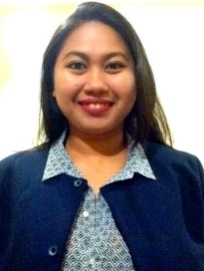 DIZA.363900@2freemail.com 	 Career Objective:To obtain a position working as a secretary that requires expertise and experience in computer operations, clerical skills, communication skills and organization abilities.Skills:Competencies and AttributesMaintaining records, set up filing systems and manage daily operationsStrong interpersonal skills for interacting with clients.Adaptability and flexibilityGood communication, customer service and relationship-building skillsTeam working skillsOrganisation and time management skillsAttention to detailNegotiation skillsAssertivenessThe ability to be proactive and use your initiative: to see what needs doing and to do itResult Oriented – meet deadlines on assignments, juggle multiple demands and to work with all types of individual.Focuses on the customers by understanding the business from the customer’s perspective and keeping in regular contact with customer to understand business priorities and issues.Committed to Self-Development.Work ExperienceAl Sulaiman Corp.Al Riyadh, KSASeptember 8, 2014 –September 9, 2016Secretary Responsibilities:Prepare and manage correspondence, reports and documentsOrganize and coordinate meetings, conferences, travel arrangementsPreparing minutes of meetings and distribute it.Implement and maintain office systemsMaintain schedules and calendarsArrange and confirm appointmentsOrganize internal and external eventsHandle incoming mail and other materialMaintain the filing system organize for easy traceability.Set up work proceduresCollate informationMaintain databasesCommunicate verbally and in writing to answer inquiries and provide  informationLiaison with internal and external contactsCoordinate the flow of information both internally and externallyOperate office equipmentManage office suppliesRoyal Garden HotelMay 2012 - June 2014Front Office ReceptionistAnswering telephone, direct, screen calls, taking and relaying messagesProviding information to callers, greeting persons entering organization and directing individuals to correct destinationEnsuring knowledge of personnel whereabouts and maintaining exact and complete sign-out/sign-in procedures for consumers and on-site staff.Dealing with queries or requests from the customers and public.Providing general clerical and administrative support to all levels of professionals.Scheduling appointments, organizing meetings, maintaining appointment diary either electronically or manually.Preparing letters and documents, receiving and sorting out e-mail and deliveries.Ensuring that common areas in office premises are equipped with required office supplies as appropriate.Monitoring the use of equipment and supplies within the office.Coordinating the maintenance and repair of office equipment.Educational AttainmentTertiary Level:		Information Technology               		System Technological InstituteOzamiz, Philippines		March 2012Personal InformationAge:   			25 years oldDate of Birth:		20 June 1991Civil Status:		SingleGender:		FemaleNationality:		FilipinoLanguage:		English and TagalogCharacter Reference:Available upon request.  